青森県景気ウォッチャー調査（平成26年７月期）調査期間	平成２６年７月１日～７月１１日	回答率９９％景気現状判断DI・先行き判断DIの推移100良くなっている↑↑50変わらない↓↓悪くなっている0平成２６年７月青森県企画政策部統計分析課調査の目的青森県景気ウォッチャー調査について統計データには表れないきめ細かな生活実感のある情報を収集し、県内景気動向判断の基礎資料とする。調査の範囲県内を東青地区、津軽地区、県南地区、下北地区の4地区に分け、各地域における経済活動の動向を敏感に観察できる業種の中からおよそ30業種を選定し、そこに従事する100名を調査    客体とする。地域別・分野別の客体数分野別の業種・職種調査事項①	３カ月前と比べた景気の現状判断とその理由②	３カ月後の景気の先行き判断とその理由参考1	景気の現状判断参考2	その他自由意見調査期日等四半期に一度（1月、4月、7月、10月）実施し、翌月初旬に公表。3．ＤＩの算出方法景気ウォッチャー調査におけるDI(ディフュージョン・インデックス)は、景気ウォッチャーによる景気の現状・先行き判断を示す指標で、以下の方法により算出している。景気の現状または先行きに対する5段階の判断にそれぞれ以下の点数を与え、これらに各判断の構成比（％）を乗じ算出する。※	回答者全員が(景気は)「変わらない」と回答した場合、DIは50となるため、50が景気の方向性をあらわす目安となる。（本調査についてのお問い合わせ先）〒030-8570	青森県企画政策部統計分析課 統計情報分析グループＴＥＬ	017-734-9166（直通）	ＦＡＸ	017-734-8038１．結果概要（１）３カ月前と比べた景気の現状判断ＤＩ（２）３カ月後の景気の先行き判断ＤＩ２．県全体の動向（１）３カ月前と比べた景気の現状判断①ＤＩ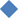 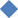 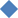 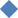 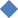 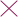 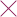 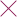 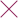 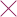 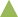 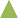 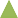 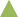 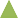 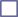 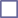 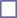 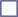 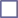 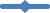 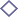 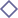 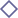 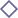 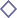 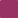 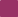 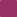 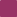 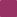 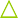 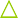 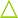 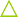 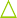 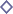 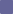 ②回答別構成比（％）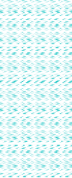 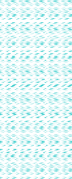 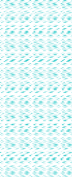 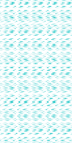 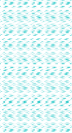 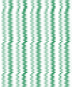 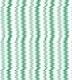 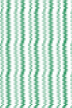 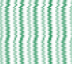 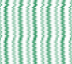 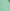 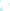 （２）３カ月後の景気の先行き判断①ＤＩ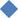 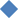 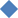 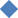 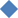 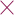 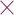 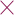 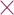 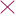 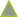 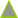 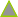 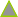 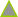 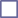 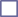 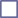 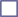 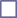 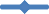 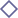 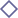 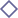 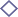 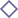 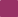 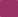 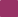 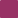 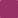 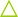 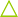 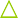 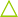 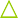 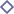 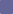 ②回答別構成比（％）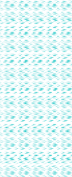 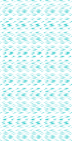 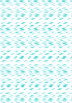 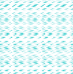 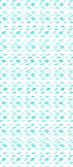 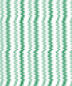 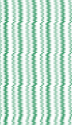 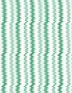 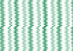 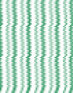 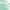 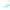 ３．地区別の動向（１）３カ月前と比べた景気の現状判断＜地区別＞①ＤＩ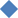 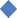 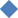 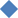 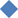 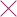 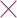 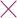 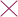 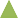 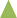 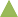 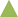 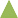 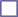 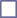 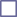 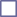 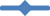 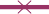 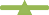 ②地区別回答構成比（％）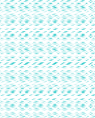 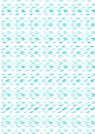 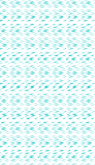 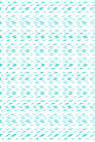 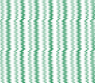 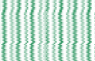 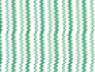 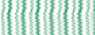 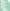 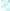 ＜東青地区＞①ＤＩ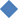 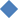 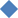 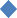 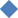 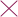 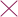 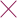 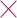 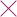 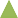 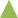 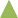 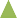 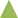 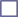 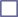 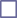 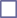 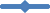 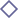 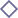 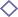 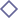 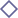 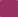 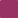 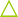 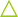 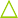 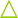 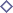 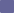 ②回答別構成比（％）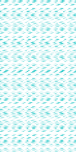 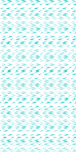 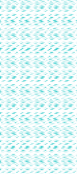 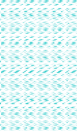 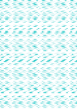 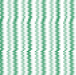 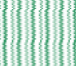 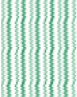 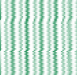 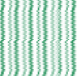 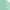 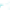 ＜津軽地区＞①ＤＩ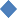 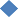 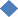 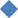 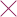 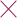 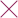 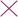 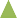 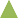 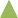 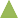 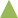 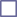 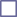 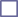 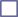 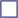 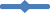 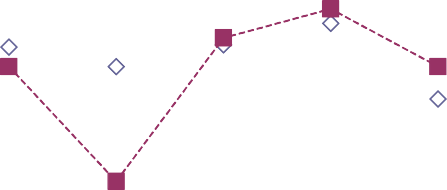 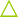 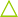 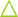 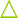 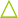 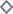 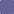 ②回答別構成比（％）３カ月前と比べた景気の現状判断 回答別構成比（津軽地区）0.0	0.0	0.0	3.4	0.0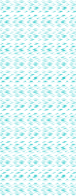 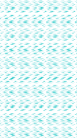 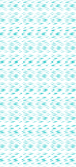 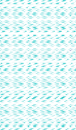 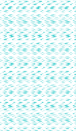 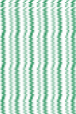 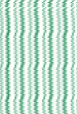 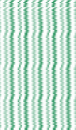 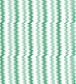 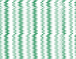 良くなっているやや良くなっている変わらない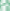 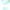 やや悪くなっている悪くなっている平成25年7月平成25年10月平成26年1月平成26年4月平成26年7月＜県南地区＞①ＤＩ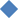 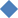 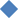 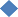 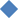 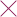 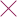 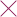 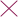 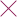 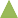 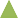 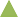 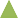 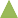 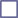 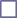 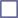 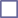 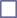 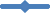 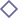 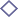 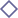 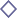 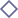 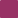 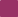 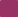 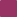 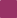 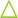 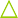 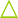 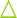 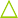 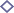 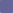 ②回答別構成比（％）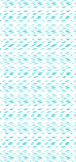 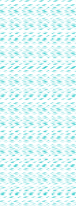 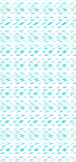 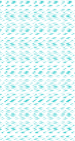 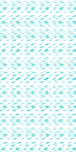 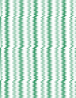 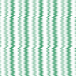 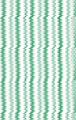 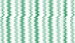 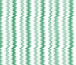 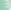 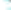 ＜下北地区＞（参考）①ＤＩ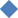 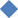 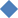 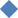 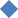 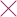 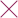 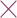 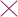 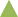 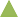 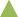 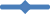 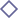 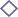 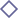 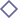 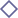 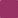 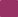 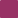 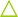 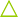 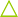 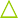 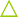 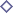 ②回答別構成比（％）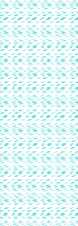 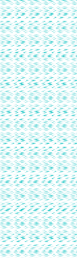 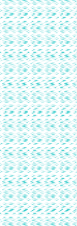 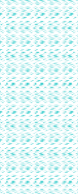 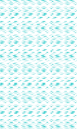 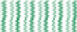 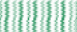 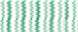 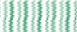 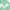 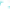 （２）３カ月後の景気の先行き判断＜地区別＞①ＤＩ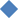 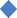 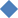 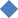 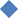 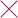 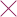 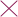 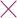 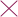 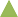 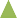 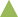 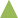 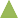 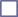 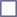 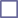 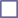 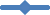 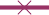 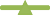 ②地区別回答構成比（％）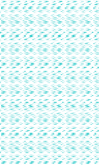 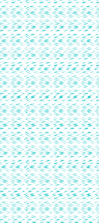 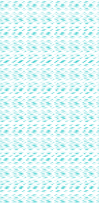 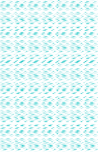 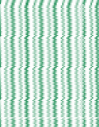 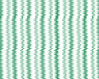 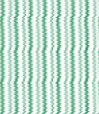 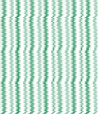 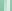 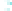 ＜東青地区＞①ＤＩ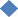 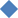 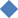 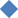 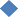 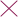 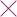 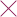 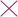 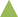 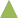 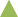 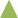 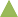 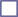 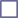 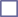 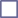 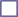 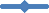 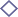 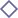 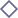 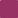 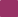 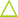 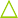 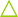 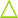 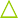 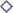 ②回答別構成比（％）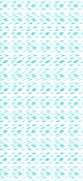 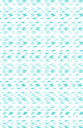 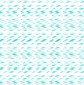 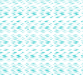 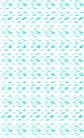 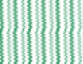 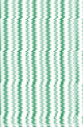 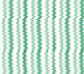 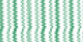 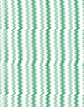 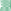 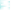 ＜津軽地区＞①ＤＩ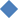 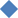 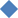 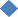 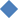 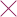 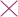 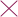 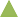 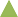 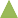 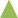 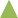 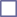 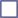 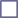 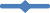 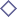 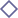 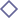 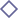 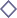 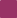 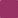 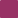 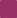 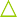 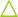 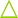 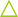 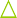 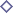 ②回答別構成比（％）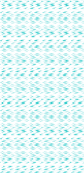 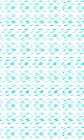 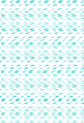 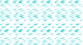 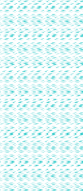 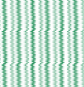 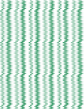 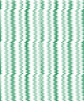 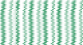 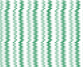 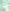 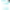 ＜県南地区＞①ＤＩ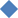 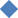 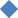 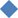 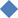 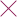 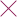 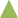 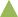 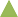 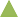 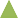 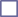 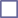 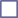 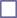 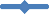 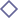 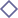 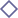 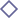 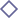 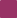 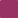 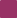 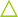 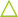 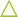 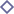 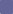 ②回答別構成比（％）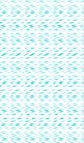 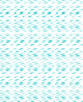 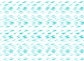 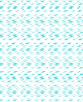 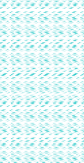 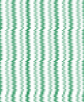 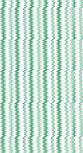 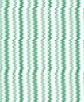 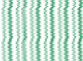 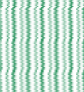 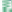 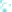 ＜下北地区＞（参考）①ＤＩ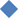 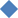 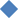 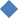 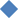 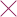 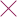 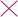 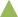 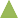 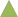 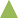 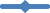 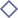 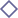 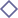 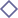 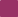 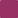 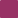 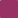 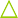 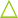 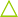 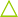 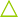 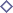 ②回答別構成比（％）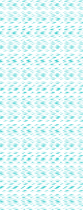 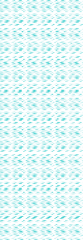 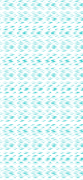 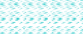 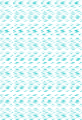 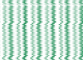 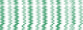 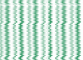 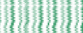 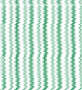 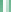 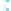 ４．判断理由（１）景気の現状判断理由（２）景気の先行き判断理由５．参考（参考１）景気の現状判断①ＤＩ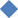 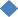 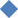 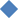 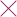 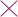 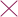 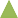 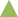 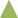 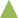 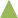 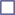 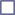 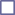 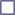 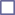 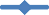 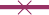 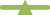 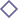 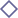 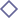 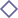 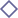 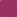 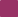 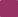 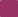 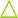 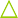 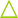 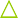 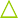 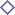 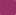 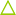 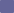 ②回答別構成比（％）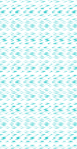 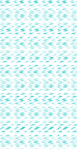 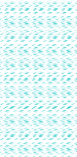 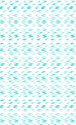 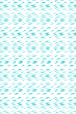 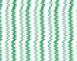 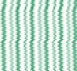 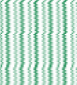 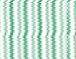 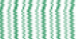 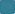 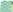 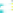 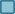 ③地区別ＤＩ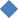 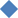 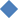 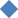 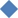 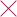 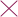 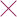 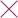 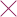 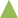 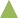 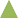 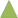 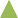 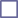 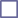 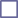 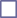 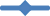 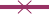 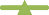 (参考２） その他自由意見地区対  象  地 域調調査 客査 客体数数地区対  象  地 域合計家計家計企業企業企業雇用東青青森市とその周辺部3023234443津軽弘前市、黒石市、五所川原市とその周辺部3022226662県南八戸市、十和田市、三沢市とその周辺部3021217772下北むつ市とその周辺部1099111010075751818187家計関連小	売コンビニ、百貨店、スーパー、乗用車販売、衣料専門店、家電量販店、一般小売店、商店街、卸売業家計関連飲	食一般飲食店、レストラン、スナック家計関連サービス観光型ホテル・旅館、都市型ホテル、観光名所等、旅行代理店、タクシー、美容院、パチンコ、競輪場、ガソリンスタンド家計関連住	宅設計事務所、住宅建設販売企業関連食料品製造、飲料品製造、紙・パルプ製造、電気機械製造、建設、経営コンサルタント、広告・デザイン食料品製造、飲料品製造、紙・パルプ製造、電気機械製造、建設、経営コンサルタント、広告・デザイン雇用関連人材派遣、新聞社求人広告、求人情報誌人材派遣、新聞社求人広告、求人情報誌評価良くなっているやや良くなっている変わらないやや悪くなっている悪くなっている点数10.750.50.250① 県全体の動向前期調査と比べると、「良くなっている」と「やや良くなっている」が横ばい、「変わらない」が３．０ポイント減少、「やや悪くなっている」が５．０ポイント増加、「悪くなっている」が２．１ポイント減少したことにより、全体では０．３ポイント減少の４５．７となり、景気の横ばいを示す５０を２期連続で下回った。判断理由では、プラス面、マイナス面ともに消費税増税による影響をあげる声が大半を占めた。プラス面では、増税の影響も落ち着き、駆け込み需要の反動減から回復傾向にあるといった声があり、マイナス面では、増税による買い控えや受注数の減少、景気を押し上げるだけの消費行動は見られず上向き感は薄いといった声があった。② 分野別の動向前期調査と比べて、家計関連の住宅で１６．７ポイント増加したものの、家計関連全体で０．３ポイント増加、雇用関連で横ばい、企業関連で２．８ポイント減少した。③ 地区別の動向前期調査と比べて、東青、県南地区で増加、津軽、下北地区で減少した。東青以外の全地区で景気の横ばいを示す５０を下回った。① 県全体の動向前期調査と比べると、「良くなる」が横ばい、「やや良くなる」が１３．０ポイント増加、「変わらない」が２８．１ポイント増加、「やや悪くなる」が２６．７ポイント減少、「悪くなる」が１４．３ポイント減少したことにより、全体では１７．１ポイント増加の５２．０となり、景気の横ばいを示す５０を３期ぶりに上回った。判断理由では、消費税の増税、ガソリンや電気・ガス料金の値上げなどの影響を懸念する声や、良くなる材料が見当たらないといった声が多くあった一方で、増税により大きく落ち込んだ売上げが回復基調にあるという声や、次の増税を見込んだ需要を期待する声もあった。② 分野別の動向前期調査と比べて、全分野でポイントが増加し、家計関連全体で１４．７ポイント、企業関連で２６．４ポイント、雇用関連で１７．９ポイント増加した。③ 地区別の動向前期調査と比べて、全地区でポイントが大きく増加した。東青、県南地区では３期ぶりに景気の横ばいを示す５０を上回ったものの、津軽地区は４期連続、下北地区は３期連続で景気の横ばいを示す５０を下回った。ｎ=	99ｎ=	99ｎ=	99平成25年7月平成25年10月平成26年1月平成26年4月平成26年7月前期調査との差合	計合	計合	計51.551.554.846.045.7▲  0.3家計関連家計関連49.749.754.745.345.60.3小売48.346.750.044.039.7▲  4.3飲食39.637.554.250.050.00.0サービス51.952.860.247.249.11.9住宅66.775.054.233.350.016.7企業関連企業関連58.356.951.448.645.8▲  2.8雇用関連雇用関連53.657.164.346.446.40.0平成25年7月平成25年10月平成26年1月平成26年4月平成26年7月前期調査との差良くなっている2.03.02.03.03.00.0やや良くなっている26.024.032.319.219.20.0変わらない53.053.052.542.439.4▲  3.0やや悪くなっている14.016.09.129.334.35.0悪くなっている5.04.04.06.14.0▲  2.1ｎ	99ｎ	99ｎ	99平成25年7月平成25年10月平成26年1月平成26年4月平成26年7月前期調査との差合	計合	計合	計52.854.546.734.952.017.1家計関連家計関連53.053.350.037.352.014.7小売50.053.343.131.950.919.0飲食50.050.054.240.943.82.9サービス54.654.656.542.655.613.0住宅66.754.245.833.358.325.0企業関連企業関連51.456.936.126.452.826.4雇用関連雇用関連53.660.739.332.150.017.9平成25年7月平成25年10月平成26年1月平成26年4月平成26年7月前期調査との差良くなる3.02.02.01.01.00.0やや良くなる26.038.028.315.328.313.0変わらない54.043.031.322.450.528.1やや悪くなる13.010.031.344.918.2▲  26.7悪くなる4.07.07.116.32.0▲  14.3ｎ=	99ｎ=	99平成25年7月平成25年10月平成26年1月平成26年4月平成26年7月前期調査との差合	計合	計51.551.554.846.045.7▲  0.3東青49.250.055.849.250.00.8津軽55.050.055.247.441.4▲  6.0県南55.055.057.542.548.35.8下北37.550.042.542.537.5▲  5.0東青津軽県南下北良くなっている6.70.03.30.0やや良くなっている23.317.220.010.0変わらない33.337.946.740.0やや悪くなっている36.737.926.740.0悪くなっている0.06.93.310.0ｎ=	30ｎ=	30ｎ=	30平成25年7月平成25年10月平成26年1月平成26年4月平成26年7月前期調査との差合	計合	計合	計49.250.055.849.250.00.8家計関連家計関連48.948.955.447.852.24.4小売47.241.752.844.455.611.2飲食41.741.766.758.366.78.4サービス50.050.058.350.044.4▲  5.6住宅62.587.537.537.550.012.5企業関連企業関連50.050.056.356.337.5▲  18.8雇用関連雇用関連50.058.358.350.050.00.0平成25年7月平成25年10月平成26年1月平成26年4月平成26年7月前期調査との差良くなっている3.36.73.33.36.73.4やや良くなっている23.320.030.023.323.30.0変わらない46.746.753.340.033.3▲  6.7やや悪くなっている20.020.013.333.336.73.4悪くなっている6.76.70.00.00.00.0ｎ= 29ｎ= 29ｎ= 29平成25年7月平成25年10月平成26年1月平成26年4月平成26年7月前期調査との差合	計合	計合	計55.050.055.247.441.4▲  6.0家計関連家計関連52.346.657.152.442.9▲  9.5小売55.650.056.362.540.6▲  21.9飲食50.016.758.366.750.0▲  16.7サービス46.946.959.440.643.83.2住宅62.575.050.037.537.50.0企業関連企業関連66.762.541.737.537.50.0雇用関連雇用関連50.050.075.025.037.512.5平成25年7月平成25年10月平成26年1月平成26年4月平成26年7月前期調査との差良くなっている0.00.00.03.40.0▲  3.4やや良くなっている33.333.337.924.117.2▲  6.9変わらない56.740.048.337.937.90.0やや悪くなっている6.720.010.327.637.910.3悪くなっている3.36.73.46.96.90.0ｎ=	30ｎ=	30ｎ=	30平成25年7月平成25年10月平成26年1月平成26年4月平成26年7月前期調査との差合	計合	計合	計55.055.057.542.548.35.8家計関連家計関連53.653.658.338.145.27.1小売50.047.252.833.330.6▲  2.7飲食33.341.741.725.041.716.7サービス60.764.367.953.660.77.1住宅75.062.575.025.062.537.5企業関連企業関連57.157.153.650.057.17.1雇用関連雇用関連62.562.562.562.550.0▲  12.5平成25年7月平成25年10月平成26年1月平成26年4月平成26年7月前期調査との差良くなっている3.33.33.33.33.30.0やや良くなっている30.023.336.713.320.06.7変わらない50.063.350.043.346.73.4やや悪くなっている16.710.06.730.026.7▲  3.3悪くなっている0.00.03.310.03.3▲  6.7ｎ=	10ｎ=	10ｎ=	10平成25年7月平成25年10月平成26年1月平成26年4月平成26年7月前期調査との差合	計合	計合	計37.550.042.542.537.5▲  5.0家計関連家計関連36.150.038.938.936.1▲  2.8小売25.050.016.725.016.7▲  8.3飲食33.350.050.050.041.7▲  8.3サービス50.050.050.041.750.08.3住宅-----企業関連企業関連50.050.075.075.050.0▲  25.0雇用関連雇用関連-----平成25年7月平成25年10月平成26年1月平成26年4月平成26年7月前期調査との差良くなっている0.00.00.00.00.00.0やや良くなっている0.010.010.010.010.00.0変わらない70.080.070.060.040.0▲  20.0やや悪くなっている10.010.00.020.040.020.0悪くなっている20.00.020.010.010.00.0ｎ=	99ｎ=	99平成25年7月平成25年10月平成26年1月平成26年4月平成26年7月前期調査との差合	計合	計52.854.546.734.952.017.1東青50.058.347.534.255.020.8津軽53.349.246.631.949.117.2県南55.857.546.740.853.312.5下北50.050.045.027.847.519.7東青津軽県南下北良くなる3.30.00.00.0やや良くなる33.320.730.030.0変わらない43.358.653.340.0やや悪くなる20.017.216.720.0悪くなる0.03.40.010.0ｎ=	30ｎ=	30ｎ=	30平成25年7月平成25年10月平成26年1月平成26年4月平成26年7月前期調査との差合	計合	計合	計50.058.347.534.255.020.8家計関連家計関連53.355.447.839.156.517.4小売52.850.047.227.858.330.5飲食58.375.058.358.358.30.0サービス50.055.647.238.952.813.9住宅62.550.037.562.562.50.0企業関連企業関連43.868.843.818.850.031.2雇用関連雇用関連33.366.750.016.750.033.3平成25年7月平成25年10月平成26年1月平成26年4月平成26年7月前期調査との差良くなる3.36.76.73.33.30.0やや良くなる20.040.023.313.333.320.0変わらない56.740.026.723.343.320.0やや悪くなる13.36.740.036.720.0▲  16.7悪くなる6.76.73.323.30.0▲  23.3ｎ= 29ｎ= 29ｎ= 29平成25年7月平成25年10月平成26年1月平成26年4月平成26年7月前期調査との差合	計合	計合	計53.349.246.631.949.117.2家計関連家計関連52.350.058.335.751.215.5小売50.055.653.137.553.115.6飲食58.341.758.350.041.7▲  8.3サービス50.046.965.631.353.121.8住宅62.550.050.025.050.025.0企業関連企業関連50.050.016.716.745.829.1雇用関連雇用関連75.037.512.537.537.50.0平成25年7月平成25年10月平成26年1月平成26年4月平成26年7月前期調査との差良くなる3.30.00.00.00.00.0やや良くなる26.733.331.013.820.76.9変わらない53.343.337.913.858.644.8やや悪くなる13.310.017.258.617.2▲  41.4悪くなる3.313.313.813.83.4▲  10.4ｎ=	30ｎ=	30ｎ=	30平成25年7月平成25年10月平成26年1月平成26年4月平成26年7月前期調査との差合	計合	計合	計55.857.546.740.853.312.5家計関連家計関連56.056.047.639.351.211.9小売52.858.338.936.150.013.9飲食33.333.341.725.033.38.3サービス64.360.760.757.157.10.0住宅75.062.550.012.562.550.0企業関連企業関連53.657.142.942.957.114.2雇用関連雇用関連62.575.050.050.062.512.5平成25年7月平成25年10月平成26年1月平成26年4月平成26年7月前期調査との差良くなる3.30.00.00.00.00.0やや良くなる33.350.033.320.030.010.0変わらない46.733.320.033.353.320.0やや悪くなる16.713.346.736.716.7▲  20.0悪くなる0.03.30.010.00.0▲  10.0ｎ=	10ｎ=	10ｎ=	10平成25年7月平成25年10月平成26年1月平成26年4月平成26年7月前期調査との差合	計合	計合	計50.050.045.027.847.519.7家計関連家計関連47.250.041.731.344.413.1小売33.341.716.716.725.08.3飲食50.050.058.325.041.716.7サービス58.358.350.050.066.716.7住宅-----企業関連企業関連75.050.075.00.075.075.0雇用関連雇用関連-----平成25年7月平成25年10月平成26年1月平成26年4月平成26年7月前期調査との差良くなる0.00.00.00.00.00.0やや良くなる20.010.020.011.130.018.9変わらない70.080.060.011.140.028.9やや悪くなる0.010.00.055.620.0▲  35.6悪くなる10.00.020.022.210.0▲  12.2現状分野地区業種理由良くなっている家計東青観光名所等入場者数が伸びている。良くなっている家計東青一般飲食店消費税も落ちついた。事前の対処法もあっていたと思う。良くなっている家計県南観光型ホテル・旅館宿泊者増、単価増のため、消費額が増加傾向にある。やや良くなっている家計東青百貨店売上高の回復。やや良くなっている家計東青設計事務所春先スタート、各施工会社に受注の差があるが、現場が稼働  している。やや良くなっている家計東青スーパー消費税増税前の駆け込み需要から4月、5月と消費は低迷して いましたが、6月中旬頃から徐々に消費動向が回復。やや良くなっている家計東青コンビニ売上が増税前に近くなってきた。やや良くなっている家計津軽美容院ボーナス時季、前から予定していた買い物をしてくださる。やや良くなっている家計津軽観光型ホテル・旅館消費税増税直後は売上減でしたが、6月以降は回復（増額）し つつある。やや良くなっている家計津軽家電量販店増税後の4月比較では、上向いている。やや良くなっている家計津軽一般飲食店今年5月の桜、去年よりきれいと言う観光客からの声が多く、 花よりだんごでなく、やっぱり花でした。全国からのお客様  多少なり売上げにつながったと思います。やや良くなっている家計県南旅行代理店企業団体旅行が活発化している。やや良くなっている家計県南設計事務所同業者は良いと感じますが、他の業種では、どちらとも言え  ない状態だと思います。やや良くなっている家計下北タクシー数年ぶりに全日空の再就航（青森空港）。求人率の増加。やや良くなっている企業東青広告・デザイン増税直後に比べると良くなってきているというだけで、景気  が良いという事ではない。やや良くなっている企業津軽電気機械製造受注が増えているため。やや良くなっている企業県南食料品製造4月の増税前後に比べ落ち着き経済回復していると感じるか ら。やや良くなっている企業県南経営コンサルタント企業全般に稼働率が上がり、雇用環境もタイトになってきて  いる。やや良くなっている企業県南飲料品製造選別はされるが、動きの良い商品は増加傾向にある気がす る。やや良くなっている雇用東青人材派遣取引先によって発注に差は（前年比）あるものの、平均すれ  ばあがっており良くなっていると考えられる。変わらない家計東青都市型ホテル増税も多少の影響はあったが、大きな変化はなかった。変わらない家計東青商店街消費増税による買い控えが後を引いている。変わらない家計東青家電量販店増税需要の反動減とその回復で景気の変化が感じられない。現状分野地区業種理由変わらない家計東青レストランぜんぜん先が見えない。変わらない家計東青タクシー消費税アップの影響が続いていると思います。変わらない家計東青スナック飲食業（スナック）は下向きから良くなっていません。悩み  の毎日ですが、何とか頑張るしか有りませんが心配です。変わらない家計津軽旅行代理店給料のアップが若干あったにもかかわらず消費税との係わり  があるため。変わらない家計津軽都市型ホテル消費税導入（ＵＰ）以降、消費動向が上向いてこない。変わらない家計津軽設計事務所土地の公示価格の下げ止まりがない以上、地方都市は景気が  上向きになるのはかなりの時間がかかると思われる。変わらない家計津軽乗用車販売駆け込みの反動が続いている。変わらない家計津軽商店街人通りから見て。変わらない家計県南美容院消費税3%UP以来、ほとんど変化はみられません。来店サイクルが長くなっています。変わらない家計県南観光名所等昨年同様、客入込数の変化もないから。変わらない家計県南一般飲食店売上げ自体は少々のＵＰしているが、原材料の消費税以上の  値上げには苦をしている。更にＵＰしそうです。変わらない家計県南衣料専門店4月に入り客足が悪く、5月と駆け込み需要の反動が出ている のかと思いましたが、6月には、いくらか持ち直しています。変わらない家計県南レストラン大企業、公務員だけ、給料、ボーナスが上がっているが、そ  の他は話を聞くと、そうでもないから。変わらない家計県南タクシー実質的には、仕事が増えているようには思えない。特に我々  の業界は収入が伸び悩んでいる。変わらない家計下北一般飲食店一向に変わらないので少しでも景気が良くなればと念じてい  ますが、変わりません。変わらない家計下北ガソリンスタンド消費税が8％になって3ヶ月経ちましたが、まだ売上げが伸び てきません。変わらない企業津軽食料品製造消費税で売上が落ち込んだが、ほどほどに回復した。変わらない企業津軽経営コンサルタント消費税増税後としては、良い会社と売上が減少した会社と同  じくらいの為。変わらない企業県南紙・パルプ製造消費税率改正の反動も想定内のようで、足元は消費税改正が  景気の腰を折ることはなかったという印象。変わらない企業県南広告・デザイン悪い状況が変わらないという意味、八戸市内は老舗の倒産等 もあり、延命しているに過ぎない小規模会社は多い。変わらない雇用津軽人材派遣消費税増税後の影響がまだ続いていると思われる。やや悪くなっている家計東青美容院必要最低限の物しか買わない傾向がする（買い控え）。やや悪くなっている家計東青住宅建設販売消費税増税の駆け込み需要低下による影響が多少あるため。やや悪くなっている家計東青卸売業増税後、消費は低迷している。やや悪くなっている家計東青衣料専門店増税による消費減退は深刻です。現状分野地区業種理由やや悪くなっている家計津軽住宅建設販売日常の買い物に対しても価格への敏感さが感じられる。やや悪くなっている家計津軽観光名所等首都圏と異なり、回復はまだまだ。売上の推移による。やや悪くなっている家計津軽一般小売店消費税アップ前の2月、3月の強烈なアップ分が4～6月でなく なってさしひきマイナスになってしまったので。やや悪くなっている家計津軽衣料専門店消費税率アップにより駆け込みが考えられる。やや悪くなっている家計津軽パチンコ売上、客数が思う様にのびない。やや悪くなっている家計津軽タクシー消費税増税の影響が徐々に出はじめて来ている。やや悪くなっている家計津軽スナック年末からずっと人の流れが少ない中、より静かな日が続いて  います。やや悪くなっている家計津軽ガソリンスタンドパート賃金の上昇、人手不足。やや悪くなっている家計県南百貨店来店客数が減少している。5月～6月にかけて衣料品の減少が 続いている。また、6月27日(金)からクリアランスをスタートさせたが状況は良くなっていない。やや悪くなっている家計県南家電量販店消費増税前と後のギャップ。やや悪くなっている家計県南卸売業増税、公共料金の値上げ、ガソリンの高値どまり、一部商品  のメーカー値上げ等の影響か。来店客数、客単価がふるわな  い。やや悪くなっている家計県南一般小売店消費税が上がり収入が増えていないのに、日々消費するもの  全て、特にガソリン等が値上がりしている為。やや悪くなっている家計県南スナック円安によるさらなる原材料の値上げ。やや悪くなっている家計県南コンビニ消費税の影響か、たばこ、酒を買い控えている様に感じる。やや悪くなっている家計下北都市型ホテル観光客の動きが鈍い。やや悪くなっている家計下北一般小売店明らかに来客数が落ちてます。国民年金のみで暮らしている  お客様が増税になったのに年金減って買い物ができなくなっ  たと嘆いていました。やや悪くなっている家計下北レストラン消費税なども有るのか外食する回数が減ってきているのでは  ないか。やや悪くなっている家計下北スーパー衣料や非生鮮品の不振。やや悪くなっている企業東青食料品製造消費税増税に伴う駆け込み需要の後遺症も落ち着いたと感じ  るが、景気を押し上げるほどの消費行動は見られず上向き感  は薄い。やや悪くなっている企業東青経営コンサルタント消費税増税の反動落ちはまだ続いていると思われる。報道さ  れる景気の持ち直しは地方迄及んでいない。やや悪くなっている企業津軽広告・デザイン消費税の増税後の受注数が減少している。やや悪くなっている企業津軽飲料品製造増税による買い控えが顕著。やや悪くなっている企業県南電気機械製造量産品の受注が予想ほど上向かない。「海外に移ってしまっ  た仕事については、海外で供給してほしい」との円高時の動  きがとまらず、国内の仕事が増えてこない。現状分野地区業種理由やや悪くなっている雇用東青新聞社求人広告先を不安視する声が多い。やや悪くなっている雇用津軽新聞社求人広告消費増税による圧迫感、原油高などによる生活用品、食品へ  の値上がりは台所を苦しいものにしている。やや悪くなっている雇用県南新聞社求人広告駆け込み需要の反動なのか、住宅関係の広告が激減した。悪くなっている家計津軽百貨店増税の影響。悪くなっている家計県南スーパー電気・ガスの値上げや、ガソリンの値上げ、食費増でお客様  のサイフの紐は堅く、景気が上がっているという実感が無い  為。悪くなっている家計下北コンビニ消費税の増税等。先行き分野地区業種理由良くなる家計東青一般飲食店今後も計画をたてているので良くなると思う。やや良くなる家計東青住宅建設販売次回、消費税10％へ向けた動きが出はじめて来るため。やや良くなる家計東青都市型ホテル婚礼は伸び悩んでいるものの、宿泊や宴会は上向き傾向にある  ため。やや良くなる家計東青家電量販店増税需要の反動減により大きく落ち込んでいた売上げが回復基  調に転じているため。やや良くなる家計東青観光名所等今年度3ヶ月続けて入込・収入とも前年同比増となっていて、 期待値も込めて。やや良くなる家計東青百貨店賞与（公務員等）支給額の増加等。やや良くなる家計東青卸売業駆け込み需要の商品も今後は使ってしまい、消費者は購入しな  ければならない為。やや良くなる家計東青タクシー今現在より少しは、ボーナス等の影響で、景気が良くなるとは  思います。やや良くなる家計津軽乗用車販売駆け込みの反動が減少していると考えている。やや良くなる家計津軽衣料専門店良質・良品に消費者シフトしつつある。やや良くなる家計県南乗用車販売国家公務員給与特例措置終了や民間賃金引き上げ効果により多  少なりとも消費上向きを期待したい。やや良くなる家計県南美容院少子化へのテコ入れや五輪準備の動きや各地の祭例の開催、携  帯電話のＳＩＭフリー化など世の中が活性化することに期待し  ています。やや良くなる家計県南住宅建設販売消費税増税後のおちつき、次の増税を見込んだ需要。やや良くなる家計県南卸売業一度にかさなった悪影響にもだんだんなれて、サイフのヒモを  緩めてくれることに期待。やや良くなる家計県南観光型ホテル・旅館予約状況が良好。やや良くなる家計県南旅行代理店明るい。やや良くなる家計下北タクシー道路工事、建築等が増えているように感じる。やや良くなる家計下北ガソリンスタンド夏のお盆の帰省や夏祭りなどが控えているので期待を込めて。やや良くなる企業津軽経営コンサルタント建設関係の会社は、受注残があり、冬まで工事残がある。小売  関係の会社も前年に比べて減少していない。やや良くなる企業津軽電気機械製造色々な分野の受注が増えています。客先からの情報では秋口ま  では好調に推移するとのこと。やや良くなる企業県南飲料品製造商品値上げ、増税の感覚が落ちつくだろうから。やや良くなる企業県南建設県発注工事の上期前倒し発注の為。やや良くなる雇用東青人材派遣消費税増税の影響も薄くなり、若干ではではあるが良くなると  思われる。先行き分野地区業種理由変わらない家計東青スナック見当がつきません。今年のねぶた祭りの観光客に期待しており  ます。変わらない家計東青設計事務所民間建築物件は少なく動きが鈍く、増える見通しはなく、公共  物件に期待感あり。変わらない家計東青スーパー高齢化が進み、地域経済の活性化も少なくなっている。変わらない家計東青商店街税込み価格が物価自体も上がったことで、なかなか消費に結び  つかない。変わらない家計津軽設計事務所中央の建設ラッシュ及び再開発等に建設関連の人員がとられ、  地方に資材と専門職が少なく、活動が鈍くなっていると思う。変わらない家計津軽住宅建設販売取引契約につながる前兆のアクションが少ない。変わらない家計津軽商店街良くなる材料が見当たらない。変わらない家計津軽スナックお祭りイベント期間は、いつにも増して静かになるため。変わらない家計津軽百貨店消費税増税の影響について、6月をひとつの目途として考えて いたが、7月に入っても消費傾向は全く変わらず、今後も急速 な回復はないと考えている。変わらない家計津軽旅行代理店これから祭り等で、例年は消費が増えていますが、増税の影響  で慎重になると思います。変わらない家計津軽パチンコ良くなる要素がない。お客様がレジャーに対してなかなかお金  を使ってくれない。変わらない家計津軽都市型ホテル良くなる要素が見当たらないが、期待を込めて。変わらない家計津軽観光名所等周辺住民は買い物難民。変わらない家計県南家電量販店天候が上向けば変化あり。5月、6月は低温ぎみでした。変わらない家計県南衣料専門店駆け込み需要の反動がもっと続くと思っていましたが、思って  いたより3ヶ月先は、昨年並くらいにはもどっているのではと 思います。変わらない家計県南設計事務所先倒しの発注が多い為、これからは余り期待できない。変わらない家計県南スーパー電気・ガスの値上げや、ガソリンの値上げ、食費増でお客様の サイフの紐は堅く、景気が上がっているという実感が無い為 と、冬に向けて光熱費が重ばり、更に各家庭内での節約志向が  高まると考える為。変わらない家計県南コンビニお客様の所得が変わっていないようなので。変わらない家計県南一般飲食店７月から各商品が値上げしそうで、家計が苦しくなりそう。結  果、来店回数も減ると思われます。店側は、荒利が減少し、厳  しい状態になると思われる。変わらない家計県南観光名所等消費税、ガソリン等、値上げするものばかりなので、良くはな  らないと思うから。変わらない家計県南タクシー目に見えて変わるような要素は見当たらない。変わらない家計下北都市型ホテルすぐに好転する様な材料が見あたらない。変わらない家計下北スーパー生活用品への価格の下落と反動が少しのこっている。先行き分野地区業種理由変わらない企業東青広告・デザイン冷夏による消費活動のダウンが影響すると思われる。変わらない企業東青建設好転する要因が無い。変わらない企業津軽広告・デザイン見積り依頼件数、物件が増えていない。変わらない企業津軽食料品製造暑い夏が続けば、夏物商品で売上げを維持できるのでは。変わらない企業県南電気機械製造政府のテコ入れ、消費税上げ前の駆け込みなどで、来年前半ま  では、大きく仕事が減ることはないと言われている。今のうち  に新規立ち上げなどできたかどうかが分かれ目になりそう。変わらない企業県南紙・パルプ製造地価の上昇や求人倍率、夏のボーナスなどのニュースを見る と、しばらく景気は底堅いかなと思います。身近ではあまり実  感しないのですが。変わらない企業県南食料品製造海外経済は米国、国内は首都圏だけがけん引した回復状況はす  ぐに変わりそうに思えないから。変わらない企業県南広告・デザイン将来も悪いまま変わらないという意味。地元よりも、市外、県  外の仕事で食いつないでいるが、今後も地元の受注は期待でき  ない感がある。変わらない企業県南経営コンサルタント資材高、人件費上昇など、デフレ脱却ムードではあるが、地方 は少子高齢化、人口減少が続き、現状以上の好転は見込めな い。変わらない雇用県南新聞社求人広告良くなる要素が今のところ見当たらない。やや悪くなる家計東青衣料専門店持てる者とそうでない者との図式がはっきりしてきているし、  消費者の高齢化、消費人口減は市場に深刻に現れてくる。やや悪くなる家計東青レストラン円安のため、海外からの食材が値上がりしており、まだまだ落  ち着きそうにない。やや悪くなる家計東青美容院価格の上昇が止まらない限り、購買意欲に結びつきづらい。やや悪くなる家計津軽一般飲食店天候に左右され、自然の災害のおそろしさ、今年の夏どうか、  秋にかけて催し物がありますので、少しでも売上げにつながれ  ばと思います。やや悪くなる家計津軽一般小売店5,000円のものが、5,250円から5,400円になるのは心理的に消  費に悪い影響を与える。やや悪くなる家計津軽ガソリンスタンド物価だけ上昇、売上減少。やや悪くなる家計県南レストランお客様の声。やや悪くなる家計県南一般小売店中東情勢は簡単には、解決しそうに無いし、このまま灯油を使  う冬場には、ガソリン＋灯油高のダブルパンチだ。やや悪くなる家計県南百貨店当初の予想では、夏場に向けて消費税増税の影響は薄れてくる  とされていたが、現状では、食料品は少し上向いて来ている他  は良くなってはいない。やや悪くなる家計県南ガソリンスタンド種々値上げが多くなる。やや悪くなる家計県南スナックここ数年全く変化がないようです。やや悪くなる家計下北一般飲食店まだ分かりませんが、予想としては消費税の問題もありますの  で、これからは悪くなると思います。先行き分野地区業種理由やや悪くなる家計下北一般小売店今は夏場で灯油代がかかりませんが、灯油を使う季節が来たら  増税分でさらに消費にまわすお金に余裕が無くなると思われま  す。やや悪くなる企業東青経営コンサルタント消費増税に対応できる賃金の上昇は極めて一部と見られ、大部  分は実質賃金の減少に苦しんでいる。年金生活者を考慮に入れ  ると今後共良くなるとは思えない。やや悪くなる企業津軽飲料品製造予想はむずかしいと思われますが、今後良くなる要素は少ない  と考えます。やや悪くなる雇用東青新聞社求人広告ガソリン代の高止まりの影響大。やや悪くなる雇用津軽新聞社求人広告求人があっても、なかなか働く人が集まらないなど、人材不足  が懸念される。先の好材料が乏しいことに基因する。悪くなる家計下北コンビニむつ市の国保の値上げ、増税。ｎ=	99ｎ=	99ｎ=	99平成25年7月平成25年10月平成26年1月平成26年4月平成26年7月前期調査との差合	計合	計合	計44.845.350.343.736.6▲  7.1家計関連家計関連44.044.049.041.633.8▲  7.8小売42.543.343.139.727.6▲  12.1飲食37.537.547.933.333.30.0サービス44.444.451.944.437.0▲  7.4住宅62.558.366.754.250.0▲  4.2企業関連企業関連45.847.254.250.044.4▲  5.6雇用関連雇用関連50.053.653.650.046.4▲  3.6平成25年7月平成25年10月平成26年1月平成26年4月平成26年7月前期調査との差良い1.01.03.03.01.0▲  2.0やや良い19.022.026.318.212.1▲  6.1どちらとも言えない46.046.048.538.435.4▲  3.0やや悪い26.019.013.131.335.44.1悪い8.012.09.19.116.27.1平成25年7月平成25年10月平成26年1月平成26年4月平成26年7月前期調査との差合	計合	計44.845.350.343.736.6▲  7.1東青44.241.750.846.738.3▲  8.4津軽48.345.849.143.134.5▲  8.6県南47.550.854.244.240.0▲  4.2下北27.537.540.035.027.5▲  7.5分野地区業種自由意見家計東青衣料専門店指数の見直しで新たな指針が必要でないかと議論している。商店街活性化の   指数になっている通行量、空き店舗率などであるが、少子高齢化、更に商業   地の拡散が進んでいるのは行政も認めるところなのに従来の指数で指針が示   される。コミュニティ、エリアの満足度、充足率をニコニコマーク(仮称)で表し、そこから生まれるニーズを産業に変える。地域のあるべき姿をデザイ   ンする。テーマはお客様との距離です。家計東青一般飲食店見通しを明るく、実行してチャレンジを繰りかえすことで良くなりますよ。家計東青レストラン全体的に客単価が落ちているような気がする。家計東青スナック景気が良いのは東京だけですね。東北（青森）は期待できないのでは。政治   家の皆様にお聞きしたいです。家計東青観光名所等クルーズ客船乗船客の動きが良。家計東青美容院ガソリン、食料品の値上げが生活に影響を与えているように思える。家計津軽一般飲食店消費税増税、市民の生活にも大きく影響していると思います。景気のよさ  に、つながらないような気がします。家計津軽観光名所等豪華客船、ＡＮＡ等の客が目立って来た。家計津軽旅行代理店平日の人の動きが静かなような気がします。家計津軽ガソリンスタンド原材料価格の上昇（特に輸入物）、売価に転嫁できないとの事。家計県南コンビニたばこ、酒等は数を減らしたり、止めたりという人も結構ある様に感じま  す。家計県南百貨店7月4日(金)のデーリー東北新聞に掲載された記事「スーパー戦国時代」と題した八戸市内の食料品スーパーの競争激化（多店舗展開を進める新規出店組   と地元企業との競争）が載っている。競合は、同業者だけではなく、ホーム   センターやドラッグストア、コンビニ等に拡大している。家計県南一般飲食店円安・デミノ脱却等々大企業だけが良くて、中小企業（特にローカル）はそ   の逆であります。その実情を中央に大いにＰＲしてほしい。家計県南スナック消費税がアップ、この調子でいく。家計県南タクシー大都会では、景気がいいように報じられているが、本当かどうか、疑問符だ   らけです。大都会の人達も「私達には関係ないよ」と言う人が多いです。家計県南美容院若者の数より高齢の方々が多く目につき、外出や買い物も積極的に動いてい   る様に見える。しかも時間にゆとりがあるので、じっくり下見した上で欲し   い物を購入している様に見えます。家計下北スーパー不要なものは買わない。だけど、おいしいもの、良いものは少量づつ購入し   ている。家計下北一般飲食店これからは最悪な時代が来ると思います。家計下北ガソリンスタンド消費税の増税で値上がりしたが、ここへ来て原油の値上げで燃料油が上が  り、企業の経費、家計への打撃が懸念される。企業東青食料品製造原油価格の高止まりや電気料金の値上げなどインフラ関連のコストアップが   中小企業の収益構造を圧迫。自助努力の範疇を超えているように感じます。分野地区業種自由意見企業東青建設「建設業は景気良いでしょう」と聞かれる度に世の中のイメージとのギャッ   プを感じます。企業津軽電気機械製造大手企業は過去最高益とか耳にしますが、我々電気業界は長く続いた赤字か   らやっと脱出できそうな気配になってきました。企業津軽建設高卒求人を出したが、ぜひ決まってほしい。若い力をどんどん入れて活性化   させてほしい。定昇やボーナスを毎年出来るように回復して、元気になって   ほしい。企業津軽広告・デザイン経済の回復に対し、都市部では実感されていると思うが、まだ、地方では、   その兆しすら感じられない。政府も経済回復を中途半端にして憲法問題を強   行している様では一貫性がない。企業県南紙・パルプ製造太陽光発電や新たな商業施設など近所でも見るようになってきたので、新規   の設備投資は増えてきているのかなと感じます。企業県南電気機械製造団体や市で主催するイベントなどに多くの人が集まるようになった。その中   で、県内のイベントは混雑はそこそこなのに、食べものやおみやげなどの価   格はリーズナブル、都市/都会から陸続きで来られる手軽さでニッチな魅力があるのだと思う。企業県南広告・デザイン様々な企業が多業種の事業を模索している様子。本業が頭打ちになっている   状況が多くみられる。企業下北食料品製造消費税増税の影響は4月はあったが、5～6月はほとんどない。雇用東青新聞社求人広告飲食店の入店者が少ないような気がする。雇用津軽人材派遣消費税増税後価格表示が外税表示になり、消費者の混乱を招いているのでは   ないか。電卓をたたき税込み価格を調べながら買い物をしている方が見受け   られた。